Муниципальное бюджетное дошкольное образовательное учреждение «Детский сад № 145»Проект познавательный  «Разноцветная неделя»Во второй группе раннего возраста  Воспитатели:Арефичева Людмила АлександровнаВаганова Светлана Евгеньевна                                                                                             г. Дзержинск                                                                                                        2024 г.Паспорт педагогического проектаЭтапы реализации проектаПодготовительный этап:Основной этап: Дорожная карта основного этапа проекта:Заключительный этап:ПРИЛОЖЕНИЯ: ФОТООТЧЕТ, КОСПЕКТЫ, БУКЛЕТЫ, ПАМЯТКИ и др материалы              Фотоотчет к проекту к «Разноцветная неделя»                                         «Зеленый день»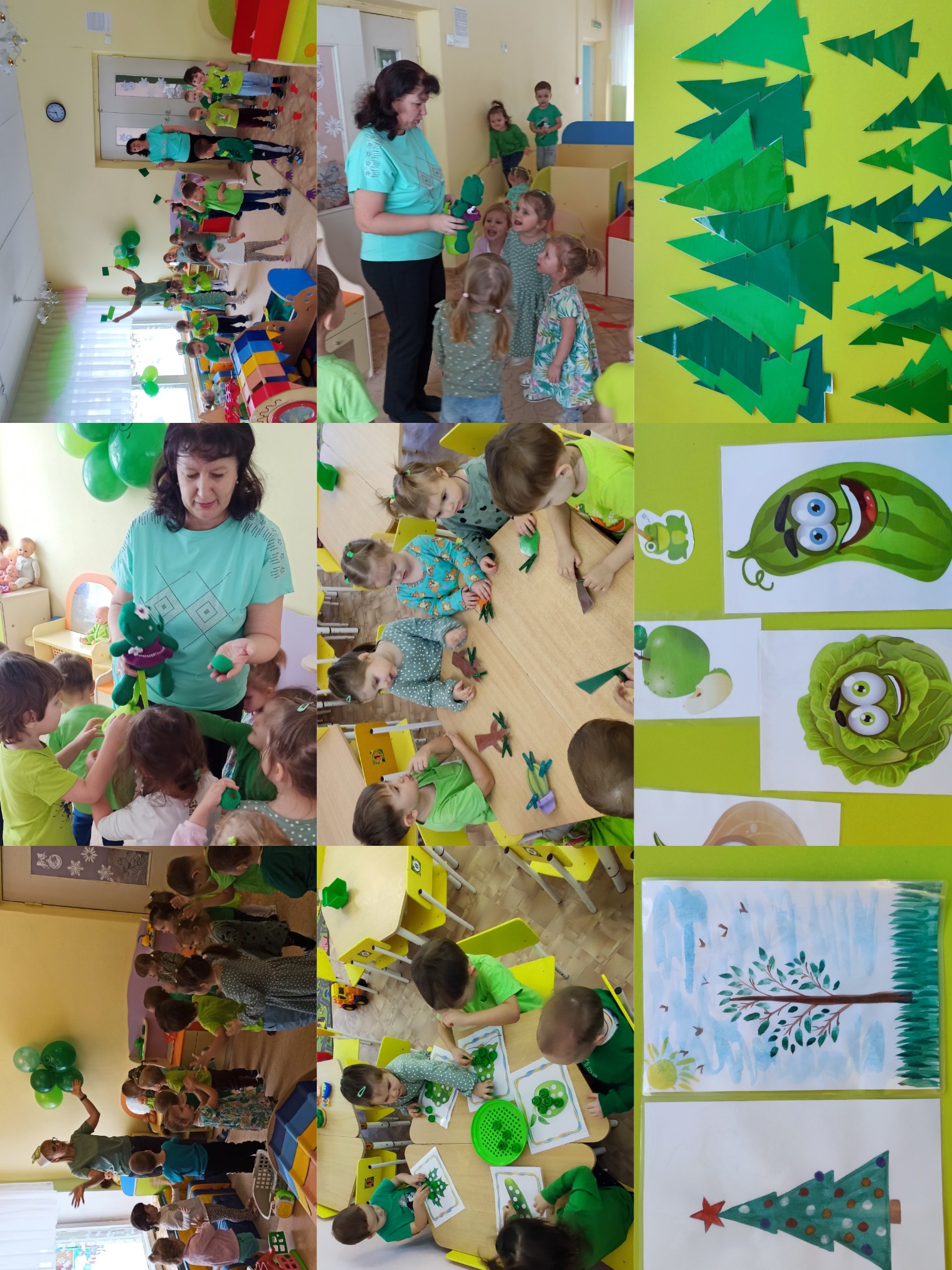                                         «Желтый день»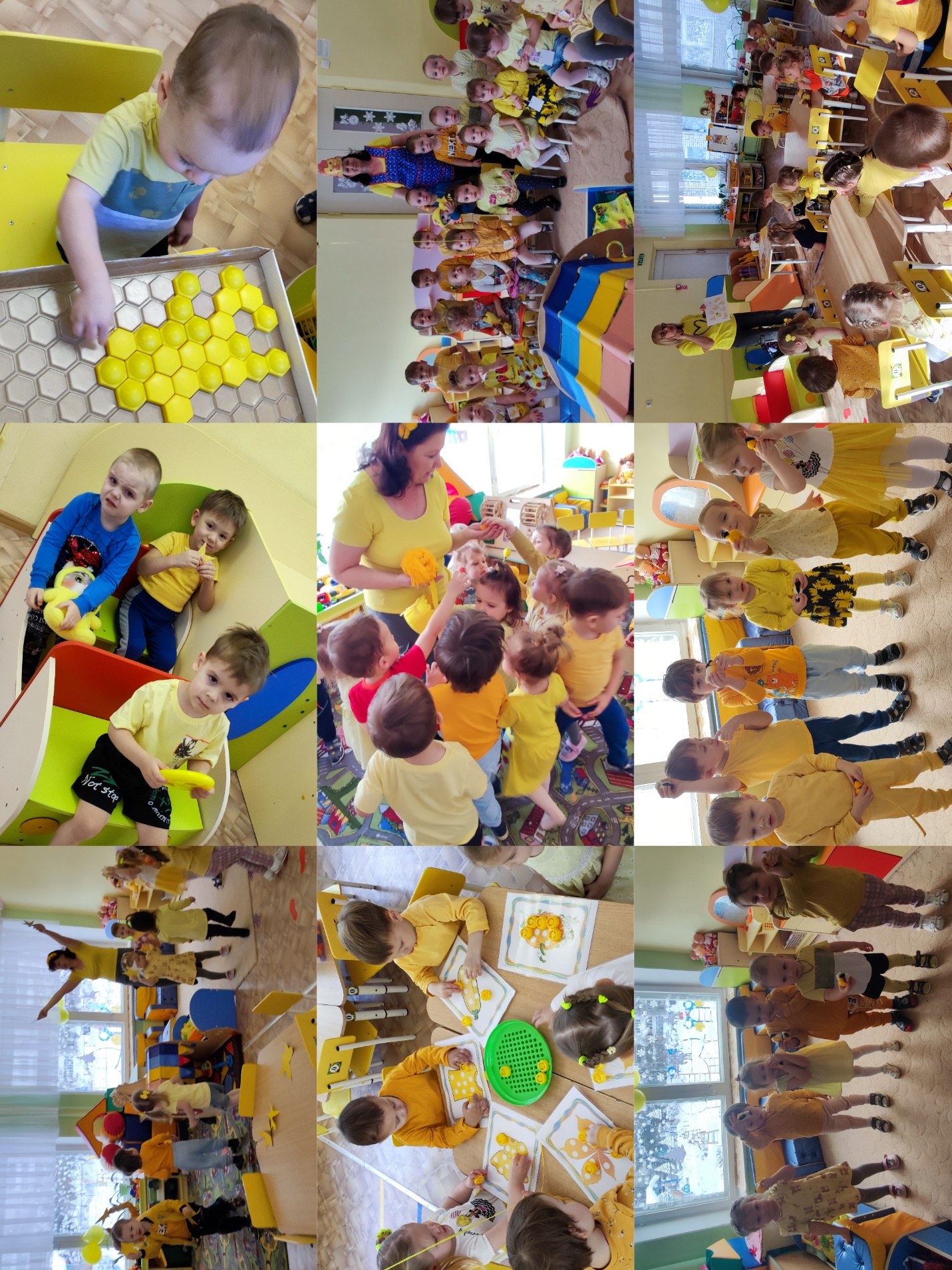                          «Красный день»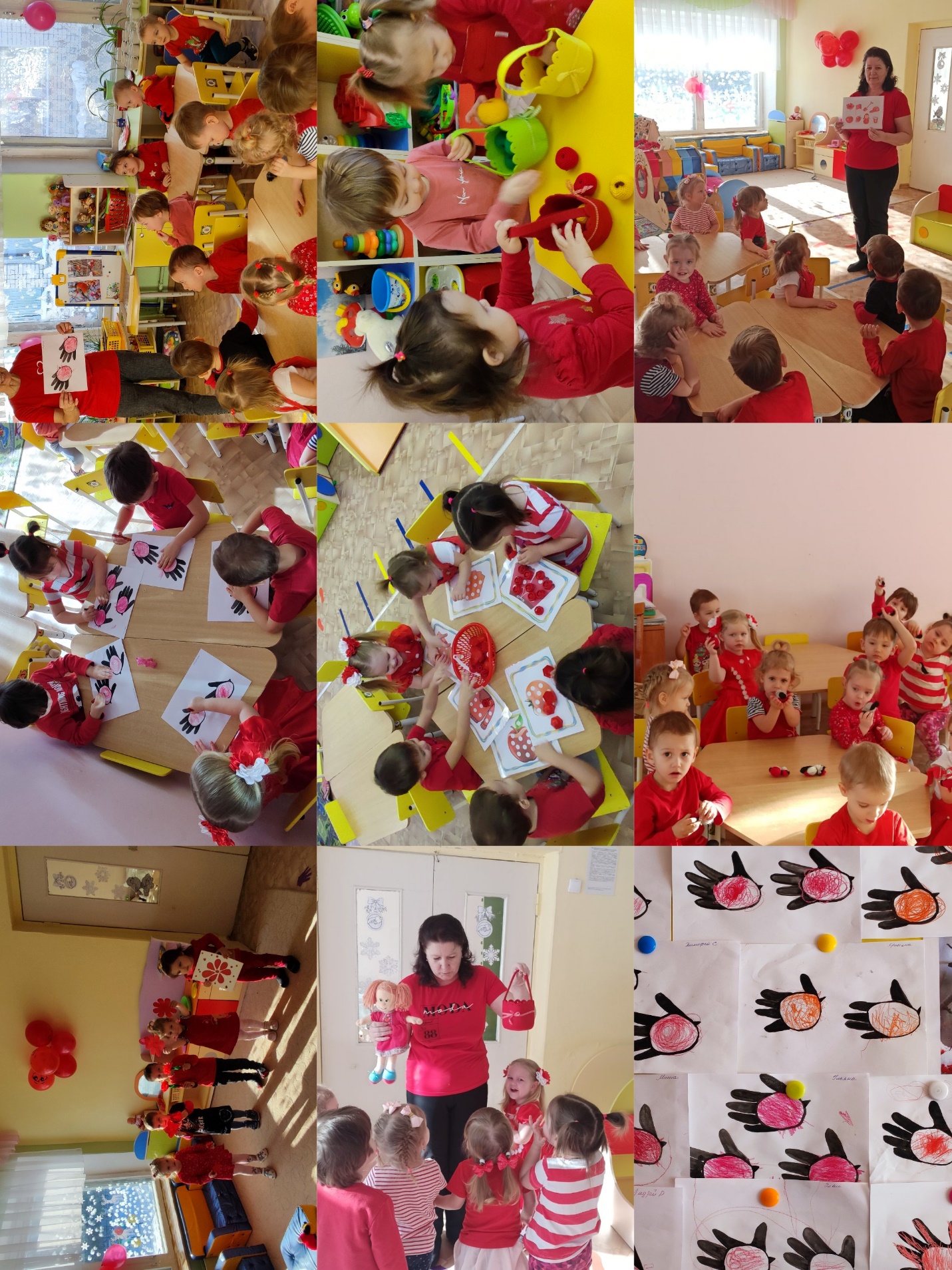                                                  «Синий день»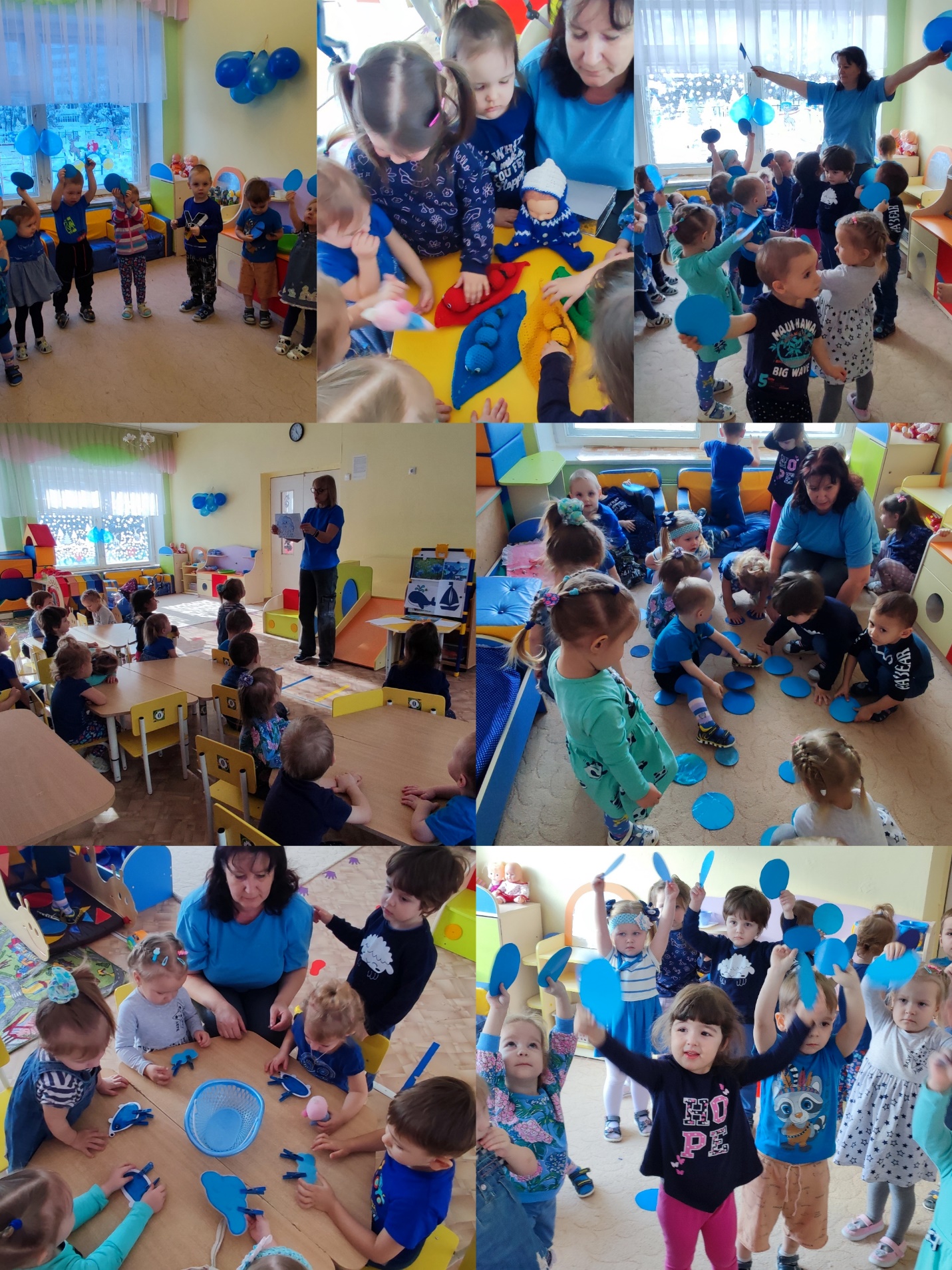                          « Разноцветный день»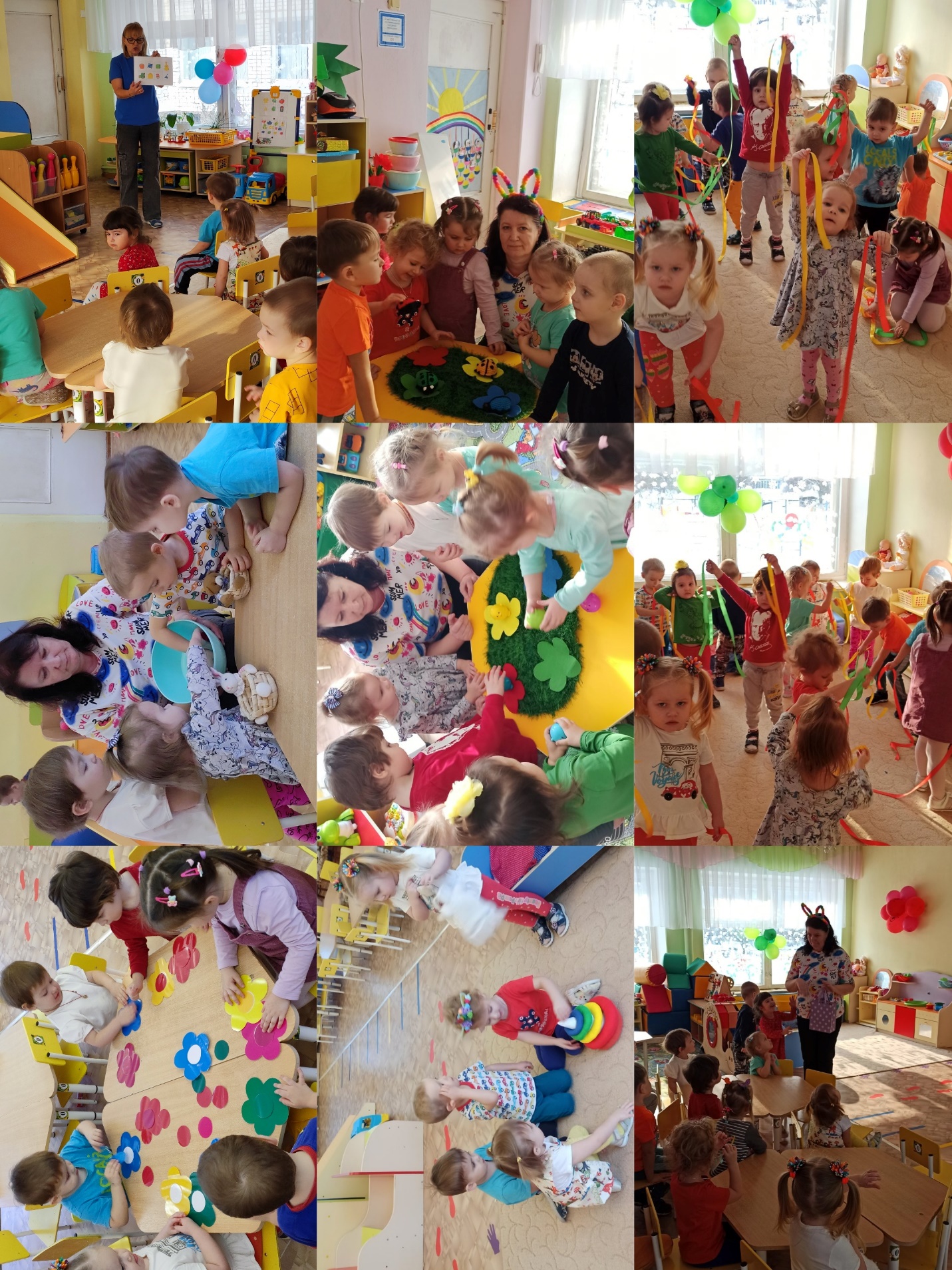 Тема проекта «Разноцветная неделя».Вид проектаПознавательно-исследовательскийТип проектаКраткосрочный, групповойУчастники проекта (указать возраст воспитанников)Дети группы раннего возраста, воспитатель, родители воспитанников.Актуальность проектаДидактические игры, направленные на сенсорное развитие детей, (в частности, на развитие        чувства цвета) обладают большими возможностями: позволяют знакомить детей с качествами и свойствами предметов, в данном случае с цветом. В процессе разнообразных дидактических игр дети учатся выделять цвет предметов, называть оттенки и цвета, сравнивать предметы по цвету, группировать их по сходству в цвете. Все эти действия развивают и закрепляют знания и представления детей о цвете, способствуют формированию чувства цвета. Дидактические игры, предшествующие изобразительной деятельности, готовят детей к более свободному и точному отражению цветов и оттенков в рисовании, аппликации.Дети оперируют имеющими знаниями о цвете, которые в ходе игры усваиваются, систематизируются, обогащаются. С помощью игры ребёнок получает новые знания о том или ином цвете. В то же время в процессе игры у детей активизируется цветовой словарь детей.Цель проектаучить детей различать и называть основные цвета - красный, синий, желтый, зеленыйЗадачи проектаразвивать закрепление у детей знания основных цветов, умения различать их;находить предметы заданного цвета в окружающем мире;упражнять в сопоставлении предметов и их изображений по цвету;обучать действиям с цветом по словесной инструкции;тренировать в нахождении лишнего предмета по цвету;развивать цветовое восприятие, внимание, наблюдательность;развивать у детей познавательные потребности;речь и словарный запас детей.Для родителей: активизировать родителей к совместной продуктивной деятельности;привлечь родителей к участию в воспитательно - образовательном процессе.Проблемный вопросКакого цвета игрушки?Продукт проектаФлажки зеленого цвета, желтые звездочки, синие кружки, медальки-лягушки, медальки –цыплята, альбом разноцветные загадки, дидактические игры «Подбери по цвету», «Найди пару», «Собери букет». Игры с прищепками, с пробками.Сроки реализации05.02.24-09.02.24Планируемые результатыДети правильно различают и называют цвета.СрокиМероприятия29.01-02.02Знакомство родителей с идеей проекта.Подбор художественной литературы: поговорки, стихи, сказки, загадки Подборка иллюстративного и демонстрационного материала   Создание альбома «Разноцветные загадки».Создание дидактических игр «узнай и назови цвет», разрезные картинки «Овощи, фрукты, ягоды».Консультация для родителей «Играем дома»ДатаМероприятияУчастники образовательного мероприятия(дети, воспитатели, родители, специалисты ДОУ)Создание условий для самостоятельной деятельности детей Взаимодействие с семьями воспитанников05.02-0902Понедельник Зеленый деньПодвижные игры: «Лягушата» «Кузнечики»Цель игры: упражнять ребенка в прыжках на двух ногах.Упражнения на дыхание: «Зеленый шарик»Цель: формировать умение делать плавный и длительный выдох.Упражнение на развитие мелкой моторики рук:пальчиковая гимнастика «Дерево» (У дерева ствол, на стволе много веток, А листья на ветках зеленого цвета).Формирование целостной картины мира: «В мире зеленого цвета»Цель: учить детей называть основные цвета спектра. Продолжать знакомить с геометрической формой - круг; пространственными отношениями: выше, ниже.«Посчитай зеленые игрушки», «Маленькие и большие елочки»Беседы: «Любимое комнатное растение» (прогулка в зимний сад)Цель: формирование представлений о роли комнатных растений в жизни человека.Заучивание стихотворения:М. Янушкевич «Зеленая травка, зеленый листок».Отгадывание «зеленых» загадок;Лепка: «елочки» (зеленого цвета)Цель: уточнить и закрепить зеленый цвет, формировать интерес к лепке.Оборудование: иллюстрацииМузыка:Прослушивание фонограммы «Звуки природы».вторникДень желтого цветаПодвижные игры: 
"Попади в цель" – игра с желтыми кеглями (кубиками-кирпичиками)
Цель: учить детей прокатывать мяч двумя руками в выстроенные желтые кегли.
«Вышла курочка гулять» - обыграть сценку с масками цыплят и курицы.
Упражнение на развитие мелкой моторики рук:«Солнечный зайчик» - развивать умение включаться в игровые действия.
Оборудование: маленькое зеркальце
Заучивание стихотворения:
Рядом с мамой курочкой - жёлтые цыплята,
Рядом с мамой уточкой - жёлтые утята.
А на небе солнышко жёлтое смеётся,
Золотое зёрнышко птенчикам найдётся.
Цель: учить понимать стихотворное произведение, развивать и активизировать словарь детей.
Рассматривание иллюстраций «Какой цвет?».СредаДень красного цветаПодвижные игры: “Передай красный мяч по кругу”. Мяч передаётся по кругу. Передача мяча идет под музыку. Как только музыка прерывается, тот, у кого оказывается мяч, называет любой предмет, фрукт, овощ и т. д. красного цвета.Оборудование: Красный мячСобери красные крышки: Цель: развить мелкую моторику, координацию, глазомер.Оборудование: крышки от "Фруто-няни"Чтение стихотворения С. Я. Маршака «Красная страница»Цель: развивать речь детей, учить слушать внимательно стихотворные произведения. Отвечать на вопросы воспитателя.Рисование «Снегири»Цель: закреплять красный цветЧетвергДень синего цветаПодвижные игры: «Иди по голубой дорожке, найдешь голубые сапожки»Упражнение на развитие мелкой моторики рук: пальчиковая гимнастика «Синие лужи весны». (Голубые, синие небо и ручьи, в синих лужах плещутся стайкой воробьи)Формирование целостной картины мира: «Волшебница Вода»Опыты с водой «Цветная вода» – познакомить детей со свойствами воды (прозрачная, непрозрачная, можно окрасить в синий цвет, делать растворы разной концентрации, чтобы увидеть разные оттенки одного цвета).Оборудование: прозрачные стаканчики, вода, гуашь синего цвета, тканевые салфетки.Цель: формирование познавательной активности.Беседы: «Где можно встретить воду», «Что бывает синего и голубого цвета».Заучивание стихотворения Ю. Прокопьева «В небе ярко-голубом»Отгадывание «синих» загадокРисование «Раскрась синим цветом шарики»Цель: Учить узнавать и называть голубой цвет.Музыка:Прослушивание фонограммы «Шум моря».ПятницаРазноцветный деньПодвижные игры: «Разноцветный дождик» Цель: развивать умение быстро бегать, не наталкиваясь друг на друга.Упражнение на развитие мелкой моторики рук: пальчиковые игрушки "Чудики","Ежики"Труд: «Разноцветная уборка»Цель: развивать умение группировать предмету по цвету.Оборудование: корзины и разноцветные игрушки.Заучивание стихотворения «Цветной дождик»Цель: познакомить с содержанием стихотворения, поощрять попытки выполнять движения по тексту; учить договаривать слова, фразы.Воспитатель ,  детиВоспитатель. дети Воспитатель. детиДидактические игры: "Найди и назови все зеленое», «Какой цвет?»Дидактические игры: "Найди и назови все зеленое», «Какой цвет?»Дидактические игры:"Найди и назови все желтое", «Найди желтый цвет на одежде друга», «Собери желтый цветочек» (игра с пластиковыми крышкамиПодбор стихотворений,  загадокРаскраски, карандаши, пластилинДень красного цветаДидактические игры: “Найди и назови всё красное”, “Найди все красные шары”, ”Построй из красных кубиков”Подвижные игры: “Передай красный мяч по кругу”. Оборудование: Красный мячСобери красные крышки: Оборудование: крышки от "Фруто-няни"Художественная литература. Бумага для рисования. Раскраски. Цветные карандаши, краски,      гуашь, кисточки. Игрушки.Дидактические игры: "Найди и назови все синее», «Какой цвет?»Дидактические игры: «Соберем букеты для куклы Маши», «Сложи узор», «Подбери по форме и цвету»Цель: закреплять умение группировать предметы по цвету.Оборудование: кукла Маша (желтый, красный, зеленый, синий цветок).Домашнее задание-изготовить зеленые флажкиДомашнее задание родителям и детям – вырезать желтые звездочкиКонсультация для родителей «Играем дома».Совместное творчество родителей и детей "Красные цветочки", аппликация.Совместное творчество «Пирамидка»ДатаИтоговые мероприятияУчастники образовательного мероприятия(дети, воспитатели, родители, специалисты ДОУ)10.02.2024Выставка детских работ «Зеленые елочки» «Снегири»Видеоролик «Разноцветная неделя»Дети, воспитатель